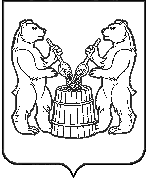 АДМИНИСТРАЦИЯ УСТЬЯНСКОГО МУНИЦИПАЛЬНОГО РАЙОНААРХАНГЕЛЬСКОЙ ОБЛАСТИПОСТАНОВЛЕНИЕ от  30  апреля 2020 года № 543р.п. ОктябрьскийОб утверждении Правил персонифицированного финансирования дополнительного образования детей в  Устьянском муниципальном районеВ целях реализации мероприятий федерального проекта «Успех каждого ребенка» национального проекта «Образование», утвержденного протоколом президиума Совета при Президенте Российской Федерации по стратегическому развитию и национальным проектам от 3 сентября 2018 г. №10, на основании Распоряжения Правительства Архангельской области от 02 июля 2019 года № 296-рп  «О концепции внедрения  целевой модели развития региональной системы дополнительного  образования  детей  в Архангельской области в 2020-2022 годах», Распоряжения Министерства образования и науки Архангельской области  от 15 апреля 2020 г. №614 «Об утверждении Правил персонифицированного финансирования дополнительного образования детей в Архангельской области», руководствуясь Уставом муниципального образования Устьянский муниципальный район, администрация Устьянского муниципального района ПОСТАНОВЛЯЕТ:Обеспечить внедрение с 1 сентября 2020 года в  Устьянском муниципальном районе системы персонифицированного финансирования дополнительного образования детей. Утвердить Правила персонифицированного финансирования дополнительного образования детей в Устьянском муниципальном районе (далее – Правила) согласно приложению.Определить Управление образования администрации МО «Устьянский муниципальный район»  в качестве уполномоченного органа по реализации системы персонифицированного финансирования и по исполнению программы персонифицированного финансирования.Управлению образования Администрации  МО «Устьянский муниципальный район», Управлению культуры, спорта, туризма и молодежи администрации МО «Устьянский муниципальный район» обеспечить внедрение системы персонифицированного финансирования в муниципальных организациях, реализующих дополнительные общеобразовательные программы.Разместить настоящее постановление на официальном сайте органа местного самоуправления Устьянского муниципального района,   в информационно-телекоммуникационной сети «Интернет».Контроль за исполнением настоящего постановления возложить на заместителя главы администрации по социальным вопросам Мемнонову  Ольгу Вячеславовну.Глава Устьянского муниципального района                               А.А.ХоробровПриложение к постановлению Администрации Устьянского муниципального районаот  30   апреля  2020 г. №543Правила персонифицированного финансирования дополнительного образования детей в Устьянском муниципальном районеПравила персонифицированного финансирования дополнительного образования детей в Устьянском муниципальном районе  (далее – Правила) регулируют функционирование системы персонифицированного финансирования дополнительного образования детей (далее – система ПФ), внедрение которой осуществляется в Устьянском муниципальном районе   с целью реализа19 № 296-рп  «О концепции внедрения  целевой модели развития региональной системы дополнительного  образования  детей  в Архангельской области в 2020-2022 годах», Распоряжения Министерства образования и науки Архангельской области  от 15 апреля 2020 г. № 614 «Об утверждении Правил персонифицированного финансирования дополнительного образования детей в Архангельской области» (далее – региональные Правила). Система ПФ вводится с целью обеспечения единства образовательного пространства и равенства образовательных возможностей для детей Архангельской области на территории Устьянского муниципального района, для оплаты образовательных услуг дополнительного образования детей по дополнительным общеразвивающим программам, реализуемым муниципальными организациями Устьянского муниципального района  (поставщиками образовательных услуг). Настоящие Правила используют понятия, предусмотренные региональными Правилами.Возраст включения ребенка в систему ПФ – с 5 лет до 18 лет. Сертификат дополнительного образования в Устьянском муниципальном районе обеспечивается за счет средств бюджета Устьянского муниципального района. Управление образования Администрации Устьянского муниципального района (уполномоченный орган) ежегодно до 20 декабря предшествующего года (в 2020 году – не позднее одного месяца с момента принятия настоящих Правил) с учетом возрастных категорий детей, имеющих потребность в получении дополнительного образования, направленности образовательных программ дополнительного образования определяет максимальное число сертификатов на следующий год, номинал сертификата и объем финансового обеспечения сертификатов, утверждает программу персонифицированного финансирования и предоставляет данные сведения оператору персонифицированного финансирования для фиксации в информационной системе.Муниципальный опорный центр дополнительного образования детей Устьянского муниципального района  (Муниципальное бюджетное общеобразовательное учреждение «Октябрьская средняя  общеобразовательная школа №2 СП  «Устьянский детско-юношеский  центр») обеспечивает взаимодействие с Оператором ПФ, организационное, информационное и методическое сопровождение внедрения системы персонифицированного финансирования, включая информационно-просветительскую кампанию с родительской общественностью. Во всех вопросах, специально не урегулированных в настоящих Правилах, органы местного самоуправления Устьянского муниципального района  руководствуются региональными Правилами. Объем оплаты образовательных услуг, оказанных поставщиками образовательных услуг, включенными в систему персонифицированного финансирования, на основании сертификата персонифицированного финансирования, определяется как размер нормативных затрат, установленный в соответствии с разделом VII региональных Правил, определяемый для финансирования соответствующих услуг. Оплата образовательных услуг осуществляется органами местного самоуправления Устьянского муниципального района в соответствии с разделом IX региональных Правил.Размер нормативных затрат на час реализации образовательной программы для расчета нормативной стоимости образовательной программы определяется Управлением образования Администрации Устьянского муниципального района  и может быть дифференцирован в зависимости от направленности образовательной программы, формы обучения, сетевой формы реализации образовательных программ, образовательных технологий, специальных условий получения образования обучающимися с ограниченными возможностями здоровья.В пределах доступного числа сертификатов для финансирования услуг, предоставляемых поставщиками, функцию по подтверждению факта формирования сертификата выполняет оператор персонифицированного финансирования или поставщик образовательных услуг.Оператор ПФ ведет учет заключаемых договоров об обучении между поставщиками и обучающимися, их родителями (законными представителями), заключаемых в рамках системы персонифицированного финансирования, посредством отражения данной информации в информационной системе. Поставщики, дети, достигшие возраста 14 лет, родители (законные представители) детей руководствуются порядком подачи заявлений на обучение, заявлений о получении сертификата, порядком заключения и расторжения договоров об обучении, установленными региональными Правилами.14. Порядок использования сертификата с определенным номиналом для обучения по дополнительным общеразвивающим программам, порядок оплаты образовательной услуги за счет средств сертификата определяются региональными Правилами и муниципальными нормативно-правовыми актами Администрации Устьянского муниципального района.